South Metropolitan TAFE is an equal opportunity employer 	I declare the statements made by me in this document to be true in all respects.  I acknowledge that any statement which is found to be false or deliberately misleading will make me liable for dismissal.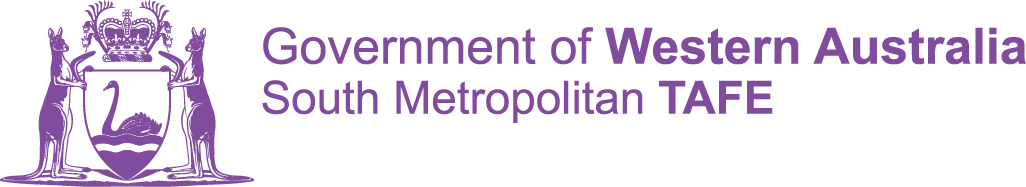 APPLICATION FOR LECTURER POOLPERSONAL INFORMATIONTitle Given NamesSurname PERSONAL INFORMATIONTelephone Numbers:(H)      	(W)      	(M)      Telephone Numbers:(H)      	(W)      	(M)      Telephone Numbers:(H)      	(W)      	(M)      PERSONAL INFORMATIONAre you an Australian citizen or have you been granted permanent residence or a work visa?	  Yes		  NoIf “No” please attach a copy of a current work visa to this application.Are you an Australian citizen or have you been granted permanent residence or a work visa?	  Yes		  NoIf “No” please attach a copy of a current work visa to this application.Are you an Australian citizen or have you been granted permanent residence or a work visa?	  Yes		  NoIf “No” please attach a copy of a current work visa to this application.POSITION DETAILSPlease indicate the role/industry areas you are applying for.Please indicate your interest in the employment types below. You may select more than one. Full-Time           Part-Time	 Casual (only employed on an hourly basis)    QUALIFICATIONS RELEVANT TO THE LECTURER JDFQUALIFICATIONS RELEVANT TO THE LECTURER JDFQUALIFICATIONS RELEVANT TO THE LECTURER JDFQUALIFICATIONS RELEVANT TO THE LECTURER JDFQUALIFICATIONS RELEVANT TO THE LECTURER JDFQUALIFICATIONS RELEVANT TO THE LECTURER JDFLICENCE CERTIFICATION or ACCREDITATION(if applicable)Licence/CertificationProfessionLicence/Certification No.Expiration DateYears of Trade/ Industry experienceLICENCE CERTIFICATION or ACCREDITATION(if applicable)LICENCE CERTIFICATION or ACCREDITATION(if applicable)LICENCE CERTIFICATION or ACCREDITATION(if applicable)LICENCE CERTIFICATION or ACCREDITATION(if applicable)LICENCE CERTIFICATION or ACCREDITATION(if applicable)ASSOCIATION MEMBERSHIPSSKILLS AND EXPERIENCE RELEVANT TO THE LECTURER JDFSKILLS AND EXPERIENCE RELEVANT TO THE LECTURER JDFSKILLS AND EXPERIENCE RELEVANT TO THE LECTURER JDFSKILLS AND EXPERIENCE RELEVANT TO THE LECTURER JDFSKILLS AND EXPERIENCE RELEVANT TO THE LECTURER JDFSKILLS AND EXPERIENCE RELEVANT TO THE LECTURER JDF1.	Relevant Industry/Professional Qualifications/Professional Development.Please provide details:1.	Relevant Industry/Professional Qualifications/Professional Development.Please provide details:1.	Relevant Industry/Professional Qualifications/Professional Development.Please provide details:1.	Relevant Industry/Professional Qualifications/Professional Development.Please provide details:1.	Relevant Industry/Professional Qualifications/Professional Development.Please provide details:1.	Relevant Industry/Professional Qualifications/Professional Development.Please provide details:2.	Training QualificationsDo you currently hold TAE40116 Certificate IV in Training & Assessment?	  Yes	 No  	 Progressing towards    	Do you currently hold any of the Qualifications or Units of Competencies below?	TAE40110 Certificate IV in Training & Assessment	TAELLN411A Address Adult Language, Literacy and Numeracy Skills	TAELLN401A Address adult language, literacy and numeracy skills	TAEASS502 Design and develop assessment tools or its successor 	TAEASS502A Design and develop assessment tools 	TAEASS502B Design and develop assessment tools	Please list other relevant training qualifications you have.2.	Training QualificationsDo you currently hold TAE40116 Certificate IV in Training & Assessment?	  Yes	 No  	 Progressing towards    	Do you currently hold any of the Qualifications or Units of Competencies below?	TAE40110 Certificate IV in Training & Assessment	TAELLN411A Address Adult Language, Literacy and Numeracy Skills	TAELLN401A Address adult language, literacy and numeracy skills	TAEASS502 Design and develop assessment tools or its successor 	TAEASS502A Design and develop assessment tools 	TAEASS502B Design and develop assessment tools	Please list other relevant training qualifications you have.2.	Training QualificationsDo you currently hold TAE40116 Certificate IV in Training & Assessment?	  Yes	 No  	 Progressing towards    	Do you currently hold any of the Qualifications or Units of Competencies below?	TAE40110 Certificate IV in Training & Assessment	TAELLN411A Address Adult Language, Literacy and Numeracy Skills	TAELLN401A Address adult language, literacy and numeracy skills	TAEASS502 Design and develop assessment tools or its successor 	TAEASS502A Design and develop assessment tools 	TAEASS502B Design and develop assessment tools	Please list other relevant training qualifications you have.2.	Training QualificationsDo you currently hold TAE40116 Certificate IV in Training & Assessment?	  Yes	 No  	 Progressing towards    	Do you currently hold any of the Qualifications or Units of Competencies below?	TAE40110 Certificate IV in Training & Assessment	TAELLN411A Address Adult Language, Literacy and Numeracy Skills	TAELLN401A Address adult language, literacy and numeracy skills	TAEASS502 Design and develop assessment tools or its successor 	TAEASS502A Design and develop assessment tools 	TAEASS502B Design and develop assessment tools	Please list other relevant training qualifications you have.2.	Training QualificationsDo you currently hold TAE40116 Certificate IV in Training & Assessment?	  Yes	 No  	 Progressing towards    	Do you currently hold any of the Qualifications or Units of Competencies below?	TAE40110 Certificate IV in Training & Assessment	TAELLN411A Address Adult Language, Literacy and Numeracy Skills	TAELLN401A Address adult language, literacy and numeracy skills	TAEASS502 Design and develop assessment tools or its successor 	TAEASS502A Design and develop assessment tools 	TAEASS502B Design and develop assessment tools	Please list other relevant training qualifications you have.2.	Training QualificationsDo you currently hold TAE40116 Certificate IV in Training & Assessment?	  Yes	 No  	 Progressing towards    	Do you currently hold any of the Qualifications or Units of Competencies below?	TAE40110 Certificate IV in Training & Assessment	TAELLN411A Address Adult Language, Literacy and Numeracy Skills	TAELLN401A Address adult language, literacy and numeracy skills	TAEASS502 Design and develop assessment tools or its successor 	TAEASS502A Design and develop assessment tools 	TAEASS502B Design and develop assessment tools	Please list other relevant training qualifications you have.3.	Please outline your trade/industry experience, professional experience, professional qualification and experience teaching, supervising or working with students/apprentices/trainees or other relevant groups. (max 300 words)3.	Please outline your trade/industry experience, professional experience, professional qualification and experience teaching, supervising or working with students/apprentices/trainees or other relevant groups. (max 300 words)3.	Please outline your trade/industry experience, professional experience, professional qualification and experience teaching, supervising or working with students/apprentices/trainees or other relevant groups. (max 300 words)3.	Please outline your trade/industry experience, professional experience, professional qualification and experience teaching, supervising or working with students/apprentices/trainees or other relevant groups. (max 300 words)3.	Please outline your trade/industry experience, professional experience, professional qualification and experience teaching, supervising or working with students/apprentices/trainees or other relevant groups. (max 300 words)3.	Please outline your trade/industry experience, professional experience, professional qualification and experience teaching, supervising or working with students/apprentices/trainees or other relevant groups. (max 300 words)4.	Please describe how you use your Lecturing/Teaching/Vocational skills to motivate students to learn or be productive in the workplace and or classroom/workshop? (max 300 words)4.	Please describe how you use your Lecturing/Teaching/Vocational skills to motivate students to learn or be productive in the workplace and or classroom/workshop? (max 300 words)4.	Please describe how you use your Lecturing/Teaching/Vocational skills to motivate students to learn or be productive in the workplace and or classroom/workshop? (max 300 words)4.	Please describe how you use your Lecturing/Teaching/Vocational skills to motivate students to learn or be productive in the workplace and or classroom/workshop? (max 300 words)4.	Please describe how you use your Lecturing/Teaching/Vocational skills to motivate students to learn or be productive in the workplace and or classroom/workshop? (max 300 words)4.	Please describe how you use your Lecturing/Teaching/Vocational skills to motivate students to learn or be productive in the workplace and or classroom/workshop? (max 300 words)5.	Please provide an example where you have worked in a team and implemented improvements. 	(max 300 words)What was your specific role?What did you achieve?5.	Please provide an example where you have worked in a team and implemented improvements. 	(max 300 words)What was your specific role?What did you achieve?5.	Please provide an example where you have worked in a team and implemented improvements. 	(max 300 words)What was your specific role?What did you achieve?5.	Please provide an example where you have worked in a team and implemented improvements. 	(max 300 words)What was your specific role?What did you achieve?5.	Please provide an example where you have worked in a team and implemented improvements. 	(max 300 words)What was your specific role?What did you achieve?5.	Please provide an example where you have worked in a team and implemented improvements. 	(max 300 words)What was your specific role?What did you achieve?6.	Please outline your computer skills, the programs you use and why is it important in your role? 	(max 300 words)6.	Please outline your computer skills, the programs you use and why is it important in your role? 	(max 300 words)6.	Please outline your computer skills, the programs you use and why is it important in your role? 	(max 300 words)6.	Please outline your computer skills, the programs you use and why is it important in your role? 	(max 300 words)6.	Please outline your computer skills, the programs you use and why is it important in your role? 	(max 300 words)6.	Please outline your computer skills, the programs you use and why is it important in your role? 	(max 300 words)7.	Describe your knowledge of Equal Employment Opportunities (EEO) and Occupational Safety and Health (OSH) and provide an example of how you have incorporated these principles into the work environment, learning environment and classroom. (max 300 words)7.	Describe your knowledge of Equal Employment Opportunities (EEO) and Occupational Safety and Health (OSH) and provide an example of how you have incorporated these principles into the work environment, learning environment and classroom. (max 300 words)7.	Describe your knowledge of Equal Employment Opportunities (EEO) and Occupational Safety and Health (OSH) and provide an example of how you have incorporated these principles into the work environment, learning environment and classroom. (max 300 words)7.	Describe your knowledge of Equal Employment Opportunities (EEO) and Occupational Safety and Health (OSH) and provide an example of how you have incorporated these principles into the work environment, learning environment and classroom. (max 300 words)7.	Describe your knowledge of Equal Employment Opportunities (EEO) and Occupational Safety and Health (OSH) and provide an example of how you have incorporated these principles into the work environment, learning environment and classroom. (max 300 words)7.	Describe your knowledge of Equal Employment Opportunities (EEO) and Occupational Safety and Health (OSH) and provide an example of how you have incorporated these principles into the work environment, learning environment and classroom. (max 300 words)8.	Please provide further information relevant to the JDF to support your application. (max 300 words)8.	Please provide further information relevant to the JDF to support your application. (max 300 words)8.	Please provide further information relevant to the JDF to support your application. (max 300 words)8.	Please provide further information relevant to the JDF to support your application. (max 300 words)8.	Please provide further information relevant to the JDF to support your application. (max 300 words)8.	Please provide further information relevant to the JDF to support your application. (max 300 words)